Please trade with someone when you can’t come.  When you trade, you can trade with anyone on the calendar.  Youth trade with youth (indicated by those names in brackets) and adults trade with adults…Please inform Mikka Clear at 282-1947.  If for some reason, you wake up on Sunday morning and can’t be there, please call 282-1947 and leave a message.Please trade with someone when you can’t come.  When you trade, you can trade with anyone on the calendar.  Youth trade with youth (indicated by those names in brackets) and adults trade with adults…Please inform Mikka Clear at 282-1947.  If for some reason, you wake up on Sunday morning and can’t be there, please call 282-1947 and leave a message.Please trade with someone when you can’t come.  When you trade, you can trade with anyone on the calendar.  Youth trade with youth (indicated by those names in brackets) and adults trade with adults…Please inform Mikka Clear at 282-1947.  If for some reason, you wake up on Sunday morning and can’t be there, please call 282-1947 and leave a message.Please trade with someone when you can’t come.  When you trade, you can trade with anyone on the calendar.  Youth trade with youth (indicated by those names in brackets) and adults trade with adults…Please inform Mikka Clear at 282-1947.  If for some reason, you wake up on Sunday morning and can’t be there, please call 282-1947 and leave a message. BB2 (Butterfly)  (8:30 Worship)June 2019July 2019August 2019FIRST SUNDAY2Sandy Smith   340-1580Sharon Anderson   352-19447Dawn Jones   679-9305Kerri Jones   679-99824Chris Ritchie   433-2541Kara Ritchie   341-6250SECOND SUNDAY9Anthony Maldonado   676-2153Mandie Maldonado   676-185314Rodney Little   683-6021Debbie Little   683-602111Connie Blaut  354-9455Brittany Taute   683-4077THIRD SUNDAY16Cindy Mayfield    674-4265 Shelly Amason
   282-836721Sue Norman   622-0639 Jackie Myers   359-001518Heather Bradshaw  (615)336-3854 Emily Mitchell   676-3697FOURTH SUNDAY23Linda Parker    355-239628Dalia Sosa  517-1326Kendall Harman   353-751325Stacy Sanning   355-7780Judy Beecher   674-7395FIFTH SUNDAY30Karl Wehmhoener   687-4087Debbie Wehmhoener   683-7632XXPlease trade with someone when you can’t come.  When you trade, you can trade with anyone on the calendar.  Youth trade with youth (indicated by those names in brackets) and adults trade with adults.  Please inform Mikka Clear at 282-1947.  If for some reason, you wake up on Sunday morning and can’t be there, please call 282-1947 and leave a message.Please trade with someone when you can’t come.  When you trade, you can trade with anyone on the calendar.  Youth trade with youth (indicated by those names in brackets) and adults trade with adults.  Please inform Mikka Clear at 282-1947.  If for some reason, you wake up on Sunday morning and can’t be there, please call 282-1947 and leave a message.Please trade with someone when you can’t come.  When you trade, you can trade with anyone on the calendar.  Youth trade with youth (indicated by those names in brackets) and adults trade with adults.  Please inform Mikka Clear at 282-1947.  If for some reason, you wake up on Sunday morning and can’t be there, please call 282-1947 and leave a message.Please trade with someone when you can’t come.  When you trade, you can trade with anyone on the calendar.  Youth trade with youth (indicated by those names in brackets) and adults trade with adults.  Please inform Mikka Clear at 282-1947.  If for some reason, you wake up on Sunday morning and can’t be there, please call 282-1947 and leave a message.F4 (Horse Room)  (8:30 Worship)June 2019July 2019August 2019FIRST SUNDAY2Gregg Clear   282-6070(Joseph Hockaday)    340-97037Rachel Faddis   (775)544-3687Vincentia Faddis   (775)636-43904Becky Carr  674-8518(Meredith Sanning)   355-7780SECOND SUNDAY9Sandy Porter  679-3636Bev Williams  236-587314Leigha Barnes  678-9383Jonathan Barnes  683-120111Blake Hockaday   340-9702Valerie Hockaday   340-9703THIRD SUNDAY16Terry Mayfield  354-0991Mickie Knapp   683-977121Tania Arands   206-1899(Allene Arands)   206-189918FOURTH SUNDAY23Brittanie Wooten   355-5639Cinda Callaway    322-408828Vicki Scarberry   352-2625 Kandy Price  352-306625FIFTH SUNDAY30Shelly O’Grady     679-8441(Carson Ozbun)   640-4100XXPlease trade with someone when you can’t come.  When you trade, you can trade with anyone on the calendar.  Youth trade with youth (indicated by those names in brackets) and adults trade with adults.  Please inform Mikka Clear at 282-1947.  If for some reason, you wake up on Sunday morning and can’t be there, please call 282-1947 and leave a message.Please trade with someone when you can’t come.  When you trade, you can trade with anyone on the calendar.  Youth trade with youth (indicated by those names in brackets) and adults trade with adults.  Please inform Mikka Clear at 282-1947.  If for some reason, you wake up on Sunday morning and can’t be there, please call 282-1947 and leave a message.Please trade with someone when you can’t come.  When you trade, you can trade with anyone on the calendar.  Youth trade with youth (indicated by those names in brackets) and adults trade with adults.  Please inform Mikka Clear at 282-1947.  If for some reason, you wake up on Sunday morning and can’t be there, please call 282-1947 and leave a message.Please trade with someone when you can’t come.  When you trade, you can trade with anyone on the calendar.  Youth trade with youth (indicated by those names in brackets) and adults trade with adults.  Please inform Mikka Clear at 282-1947.  If for some reason, you wake up on Sunday morning and can’t be there, please call 282-1947 and leave a message.Please trade with someone when you can’t come.  When you trade, you can trade with anyone on the calendar.  Youth trade with youth (indicated by those names in brackets) and adults trade with adults.  Please inform Mikka Clear at 282-1947.  If for some reason, you wake up on Sunday morning and can’t be there, please call 282-1947 and leave a message.Please trade with someone when you can’t come.  When you trade, you can trade with anyone on the calendar.  Youth trade with youth (indicated by those names in brackets) and adults trade with adults.  Please inform Mikka Clear at 282-1947.  If for some reason, you wake up on Sunday morning and can’t be there, please call 282-1947 and leave a message.Please trade with someone when you can’t come.  When you trade, you can trade with anyone on the calendar.  Youth trade with youth (indicated by those names in brackets) and adults trade with adults.  Please inform Mikka Clear at 282-1947.  If for some reason, you wake up on Sunday morning and can’t be there, please call 282-1947 and leave a message.Please trade with someone when you can’t come.  When you trade, you can trade with anyone on the calendar.  Youth trade with youth (indicated by those names in brackets) and adults trade with adults.  Please inform Mikka Clear at 282-1947.  If for some reason, you wake up on Sunday morning and can’t be there, please call 282-1947 and leave a message.Please trade with someone when you can’t come.  When you trade, you can trade with anyone on the calendar.  Youth trade with youth (indicated by those names in brackets) and adults trade with adults.  Please inform Mikka Clear at 282-1947.  If for some reason, you wake up on Sunday morning and can’t be there, please call 282-1947 and leave a message.F7 (Pig Room)  (8:30 Worship)F7 (Pig Room)  (8:30 Worship)F7 (Pig Room)  (8:30 Worship)F7 (Pig Room)  (8:30 Worship)June 2019June 2019July 2019July 2019August 2019FIRST SUNDAYFIRST SUNDAYFIRST SUNDAYFIRST SUNDAY22774SECOND SUNDAYSECOND SUNDAYSECOND SUNDAYSECOND SUNDAY99141411THIRD SUNDAYTHIRD SUNDAYTHIRD SUNDAYTHIRD SUNDAY1616212118FOURTH SUNDAYFOURTH SUNDAYFOURTH SUNDAYFOURTH SUNDAY23Angela Woolard   410-9685Candy Marshall   570-616523Angela Woolard   410-9685Candy Marshall   570-616528Linda Wesson  570-7759Pam Ellis   336-334228Linda Wesson  570-7759Pam Ellis   336-334225Carolyn Hancock   358-7700John Hancock   358-7700FIFTH SUNDAYFIFTH SUNDAYFIFTH SUNDAYFIFTH SUNDAY3030XXXPlease trade with someone when you can’t come.  When you trade, you can trade with anyone on the calendar.  Youth trade with youth (indicated by those names in brackets) and adults trade with adults…Please inform Mikka Clear at 282-1947.  If for some reason, you wake up on Sunday morning and can’t be there, please call 282-1947 and leave a message.Please trade with someone when you can’t come.  When you trade, you can trade with anyone on the calendar.  Youth trade with youth (indicated by those names in brackets) and adults trade with adults…Please inform Mikka Clear at 282-1947.  If for some reason, you wake up on Sunday morning and can’t be there, please call 282-1947 and leave a message.Please trade with someone when you can’t come.  When you trade, you can trade with anyone on the calendar.  Youth trade with youth (indicated by those names in brackets) and adults trade with adults…Please inform Mikka Clear at 282-1947.  If for some reason, you wake up on Sunday morning and can’t be there, please call 282-1947 and leave a message.Please trade with someone when you can’t come.  When you trade, you can trade with anyone on the calendar.  Youth trade with youth (indicated by those names in brackets) and adults trade with adults…Please inform Mikka Clear at 282-1947.  If for some reason, you wake up on Sunday morning and can’t be there, please call 282-1947 and leave a message.Please trade with someone when you can’t come.  When you trade, you can trade with anyone on the calendar.  Youth trade with youth (indicated by those names in brackets) and adults trade with adults…Please inform Mikka Clear at 282-1947.  If for some reason, you wake up on Sunday morning and can’t be there, please call 282-1947 and leave a message.Please trade with someone when you can’t come.  When you trade, you can trade with anyone on the calendar.  Youth trade with youth (indicated by those names in brackets) and adults trade with adults…Please inform Mikka Clear at 282-1947.  If for some reason, you wake up on Sunday morning and can’t be there, please call 282-1947 and leave a message.Please trade with someone when you can’t come.  When you trade, you can trade with anyone on the calendar.  Youth trade with youth (indicated by those names in brackets) and adults trade with adults…Please inform Mikka Clear at 282-1947.  If for some reason, you wake up on Sunday morning and can’t be there, please call 282-1947 and leave a message.Please trade with someone when you can’t come.  When you trade, you can trade with anyone on the calendar.  Youth trade with youth (indicated by those names in brackets) and adults trade with adults…Please inform Mikka Clear at 282-1947.  If for some reason, you wake up on Sunday morning and can’t be there, please call 282-1947 and leave a message.Please trade with someone when you can’t come.  When you trade, you can trade with anyone on the calendar.  Youth trade with youth (indicated by those names in brackets) and adults trade with adults…Please inform Mikka Clear at 282-1947.  If for some reason, you wake up on Sunday morning and can’t be there, please call 282-1947 and leave a message.F2 (Cat Room) (11:00 Worship)June 2019June 2019July 2019July 2019August 2019August 2019FIRST SUNDAY2Velvet Knight    676-1342 Verslia Newkirk    681-56872Velvet Knight    676-1342 Verslia Newkirk    681-56877Greg Roberts    433-1464Nihla Roberts    433-14647Greg Roberts    433-1464Nihla Roberts    433-14644Tara Cortese   433-2434Lauren Hickmott   654-84594Tara Cortese   433-2434Lauren Hickmott   654-8459SECOND SUNDAY9Carla Borden           316-6914Molly Ritchie   433-62959Carla Borden           316-6914Molly Ritchie   433-629514Brianne Davis   (650)714-2153Jessica Pershall   676-953014Brianne Davis   (650)714-2153Jessica Pershall   676-953011Kim Keene   674-4826Kerra Meurer   679-7719  11Kim Keene   674-4826Kerra Meurer   679-7719  THIRD SUNDAY16Kay Bingham   690-4210Jerry Crain   355-069216Kay Bingham   690-4210Jerry Crain   355-069221Phillip Starr   928-9973Hilary Starr   928-997321Phillip Starr   928-9973Hilary Starr   928-997318Corissa Rossow   (979)575-9904(Allie War)   316-223718Corissa Rossow   (979)575-9904(Allie War)   316-2237FOURTH SUNDAY23Theresa Avin    236-1932Jennifer Watson   (936)435-466423Theresa Avin    236-1932Jennifer Watson   (936)435-466428Wendy Preston   356-8259Paige Preston   356-825928Wendy Preston   356-8259Paige Preston   356-825925Sallye Barnes   341-2311(Gracie Barnes)   341-231125Sallye Barnes   341-2311(Gracie Barnes)   341-2311FIFTH SUNDAY30Stephanie Holloway   679-5316Devona Smith   676-340030Stephanie Holloway   679-5316Devona Smith   676-3400XXXXPlease trade with someone when you can’t come.  When you trade, you can trade with anyone on the calendar.  Youth trade with youth (indicated by those names in brackets) and adults trade with adults.  Please inform Mikka Clear at 282-1947.  If for some reason, you wake up on Sunday morning and can’t be there, please call 282-1947 and leave a message.Please trade with someone when you can’t come.  When you trade, you can trade with anyone on the calendar.  Youth trade with youth (indicated by those names in brackets) and adults trade with adults.  Please inform Mikka Clear at 282-1947.  If for some reason, you wake up on Sunday morning and can’t be there, please call 282-1947 and leave a message.Please trade with someone when you can’t come.  When you trade, you can trade with anyone on the calendar.  Youth trade with youth (indicated by those names in brackets) and adults trade with adults.  Please inform Mikka Clear at 282-1947.  If for some reason, you wake up on Sunday morning and can’t be there, please call 282-1947 and leave a message.Please trade with someone when you can’t come.  When you trade, you can trade with anyone on the calendar.  Youth trade with youth (indicated by those names in brackets) and adults trade with adults.  Please inform Mikka Clear at 282-1947.  If for some reason, you wake up on Sunday morning and can’t be there, please call 282-1947 and leave a message.Please trade with someone when you can’t come.  When you trade, you can trade with anyone on the calendar.  Youth trade with youth (indicated by those names in brackets) and adults trade with adults.  Please inform Mikka Clear at 282-1947.  If for some reason, you wake up on Sunday morning and can’t be there, please call 282-1947 and leave a message.Please trade with someone when you can’t come.  When you trade, you can trade with anyone on the calendar.  Youth trade with youth (indicated by those names in brackets) and adults trade with adults.  Please inform Mikka Clear at 282-1947.  If for some reason, you wake up on Sunday morning and can’t be there, please call 282-1947 and leave a message.Please trade with someone when you can’t come.  When you trade, you can trade with anyone on the calendar.  Youth trade with youth (indicated by those names in brackets) and adults trade with adults.  Please inform Mikka Clear at 282-1947.  If for some reason, you wake up on Sunday morning and can’t be there, please call 282-1947 and leave a message.Please trade with someone when you can’t come.  When you trade, you can trade with anyone on the calendar.  Youth trade with youth (indicated by those names in brackets) and adults trade with adults.  Please inform Mikka Clear at 282-1947.  If for some reason, you wake up on Sunday morning and can’t be there, please call 282-1947 and leave a message.F4 (Horse Room)     (11:00 Worship)F4 (Horse Room)     (11:00 Worship)F4 (Horse Room)     (11:00 Worship)June 2019June 2019July 2019August 2019August 2019FIRST SUNDAYFIRST SUNDAYFIRST SUNDAY2Christie Young   622-8689  (Emery Young)   622-86892Christie Young   622-8689  (Emery Young)   622-86897Josh Sprock   570-3260April Sprock   570-32604Diane Brown    679-7237Gerald Atchison   353-2564 (Coralynn Coapland)   678-81374Diane Brown    679-7237Gerald Atchison   353-2564 (Coralynn Coapland)   678-8137SECOND SUNDAYSECOND SUNDAYSECOND SUNDAY9Tong Chen   358-3509Abby Crump   352-78879Tong Chen   358-3509Abby Crump   352-788714Kimberly Ford  681-6165(Lindsey Bolin)   678-002911Lindsey Fuller   (940)395-1202Jonas Fuller   (940)395-120211Lindsey Fuller   (940)395-1202Jonas Fuller   (940)395-1202THIRD SUNDAYTHIRD SUNDAYTHIRD SUNDAY16Erica Wilkes   382-4029(Yuvia Wilkes)   382-402916Erica Wilkes   382-4029(Yuvia Wilkes)   382-402921David Pinales   683-3033Elaine Pinales   683-303318Chris Hauck   570-0285Keelie Hauck   367-388518Chris Hauck   570-0285Keelie Hauck   367-3885FOURTH SUNDAYFOURTH SUNDAYFOURTH SUNDAY23Misty Watt   576-8448(Taylor Watt)   576-844823Misty Watt   576-8448(Taylor Watt)   576-844828Daniel Samaniego   290-7671Maggie Samaniego   290-767125Jenna Ford   (817)565-2056Jessica Ray  (432)213-551925Jenna Ford   (817)565-2056Jessica Ray  (432)213-5519FIFTH SUNDAYFIFTH SUNDAYFIFTH SUNDAY30Laurie Dewey  341-7569 Pam Cavitt 676-692430Laurie Dewey  341-7569 Pam Cavitt 676-6924XXXPlease trade with someone when you can’t come.  When you trade, you can trade with anyone on the calendar.  Youth trade with youth (indicated by those names in brackets) and adults trade with adults.  Please inform Mikka Clear at 282-1947.  If for some reason, you wake up on Sunday morning and can’t be there, please call 282-1947 and leave a message.Please trade with someone when you can’t come.  When you trade, you can trade with anyone on the calendar.  Youth trade with youth (indicated by those names in brackets) and adults trade with adults.  Please inform Mikka Clear at 282-1947.  If for some reason, you wake up on Sunday morning and can’t be there, please call 282-1947 and leave a message.Please trade with someone when you can’t come.  When you trade, you can trade with anyone on the calendar.  Youth trade with youth (indicated by those names in brackets) and adults trade with adults.  Please inform Mikka Clear at 282-1947.  If for some reason, you wake up on Sunday morning and can’t be there, please call 282-1947 and leave a message.Please trade with someone when you can’t come.  When you trade, you can trade with anyone on the calendar.  Youth trade with youth (indicated by those names in brackets) and adults trade with adults.  Please inform Mikka Clear at 282-1947.  If for some reason, you wake up on Sunday morning and can’t be there, please call 282-1947 and leave a message.Please trade with someone when you can’t come.  When you trade, you can trade with anyone on the calendar.  Youth trade with youth (indicated by those names in brackets) and adults trade with adults.  Please inform Mikka Clear at 282-1947.  If for some reason, you wake up on Sunday morning and can’t be there, please call 282-1947 and leave a message.Please trade with someone when you can’t come.  When you trade, you can trade with anyone on the calendar.  Youth trade with youth (indicated by those names in brackets) and adults trade with adults.  Please inform Mikka Clear at 282-1947.  If for some reason, you wake up on Sunday morning and can’t be there, please call 282-1947 and leave a message.Please trade with someone when you can’t come.  When you trade, you can trade with anyone on the calendar.  Youth trade with youth (indicated by those names in brackets) and adults trade with adults.  Please inform Mikka Clear at 282-1947.  If for some reason, you wake up on Sunday morning and can’t be there, please call 282-1947 and leave a message.Please trade with someone when you can’t come.  When you trade, you can trade with anyone on the calendar.  Youth trade with youth (indicated by those names in brackets) and adults trade with adults.  Please inform Mikka Clear at 282-1947.  If for some reason, you wake up on Sunday morning and can’t be there, please call 282-1947 and leave a message.Z2 (Elephant Room) (11:00 Worship)June 2019June 2019July 2019July 2019July 2019August 2019August 2019FIRST SUNDAY2Shirley Fuentes   353-8588Cheri Mooring   677-32382Shirley Fuentes   353-8588Cheri Mooring   677-32387Melissa Broyles   (325)315-8976(Trevor Anderson)    468-83387Melissa Broyles   (325)315-8976(Trevor Anderson)    468-83387Melissa Broyles   (325)315-8976(Trevor Anderson)    468-83384Jared Knight   676-8985(Sterling Knight)    676-49424Jared Knight   676-8985(Sterling Knight)    676-4942SECOND SUNDAY9Brittany McAlexander   584-0607Amy Hebert   (214)886-83899Brittany McAlexander   584-0607Amy Hebert   (214)886-838914Corina Hyer   351-1489Julia Kendrick    676-559414Corina Hyer   351-1489Julia Kendrick    676-559414Corina Hyer   351-1489Julia Kendrick    676-559411Stan Holloway    679-3906Stephanie Holloway    649-531611Stan Holloway    679-3906Stephanie Holloway    649-5316THIRD SUNDAY16Jack Shull   (231)360-1907(Alana Shull)   (231)360-190716Jack Shull   (231)360-1907(Alana Shull)   (231)360-190721Brad Stuteville   340- 4115Anna Stuteville367-396221Brad Stuteville   340- 4115Anna Stuteville367-396221Brad Stuteville   340- 4115Anna Stuteville367-396218Wade Cavitt   676-6934(Abby Cavitt)   676-6934Kristin Meurer   679-7719  18Wade Cavitt   676-6934(Abby Cavitt)   676-6934Kristin Meurer   679-7719  FOURTH SUNDAY23Jeri Lunsford   359-4876Randy Lunsford   359-487623Jeri Lunsford   359-4876Randy Lunsford   359-487628Berry Felder   340-2710Donna Felder   373-2203   28Berry Felder   340-2710Donna Felder   373-2203   28Berry Felder   340-2710Donna Felder   373-2203   25Dustin Roberts   674-1663Natalie Roberts    773-377725Dustin Roberts   674-1663Natalie Roberts    773-3777FIFTH SUNDAY30Sheryll Malone   443-6984(Janie Malone)   443-698330Sheryll Malone   443-6984(Janie Malone)   443-6983XXXXXPlease trade with someone when you can’t come.  When you trade, you can trade with anyone on the calendar.  Youth trade with youth (indicated by those names in brackets) and adults trade with adults.  Please inform Ranell Garner at 570-0663.  If for some reason, you wake up on Sunday morning and can’t be there, please call 570-0663 and leave a message.Please trade with someone when you can’t come.  When you trade, you can trade with anyone on the calendar.  Youth trade with youth (indicated by those names in brackets) and adults trade with adults.  Please inform Ranell Garner at 570-0663.  If for some reason, you wake up on Sunday morning and can’t be there, please call 570-0663 and leave a message.Please trade with someone when you can’t come.  When you trade, you can trade with anyone on the calendar.  Youth trade with youth (indicated by those names in brackets) and adults trade with adults.  Please inform Ranell Garner at 570-0663.  If for some reason, you wake up on Sunday morning and can’t be there, please call 570-0663 and leave a message.Please trade with someone when you can’t come.  When you trade, you can trade with anyone on the calendar.  Youth trade with youth (indicated by those names in brackets) and adults trade with adults.  Please inform Ranell Garner at 570-0663.  If for some reason, you wake up on Sunday morning and can’t be there, please call 570-0663 and leave a message.4&5 Worship (Rm 212)  (11:00) June 2019July 2019August 2019FIRST SUNDAY2            Deanna Oeschger   679-3201(Bryce Oeschger)   679-3201        7   4   (Trevor Anderson)    468-8338(Camden Garza)    236-8455        SECOND SUNDAY914Lee Hickmott   223-8591Lauren Hickmott   654-8459  11(Denzley Garza)   236-8455(Kaylee Anderson)    468-8338(Nevaeh LeBlanc)   674-5538THIRD SUNDAY16Caleb Baker   443-5445Courtney Baker   443-544521   (Kaitlyn Craddock)         463-0024(Avery Garza)   236-845518Zach Craddock   463-0024D’ann Craddock    463-0024FOURTH SUNDAY23     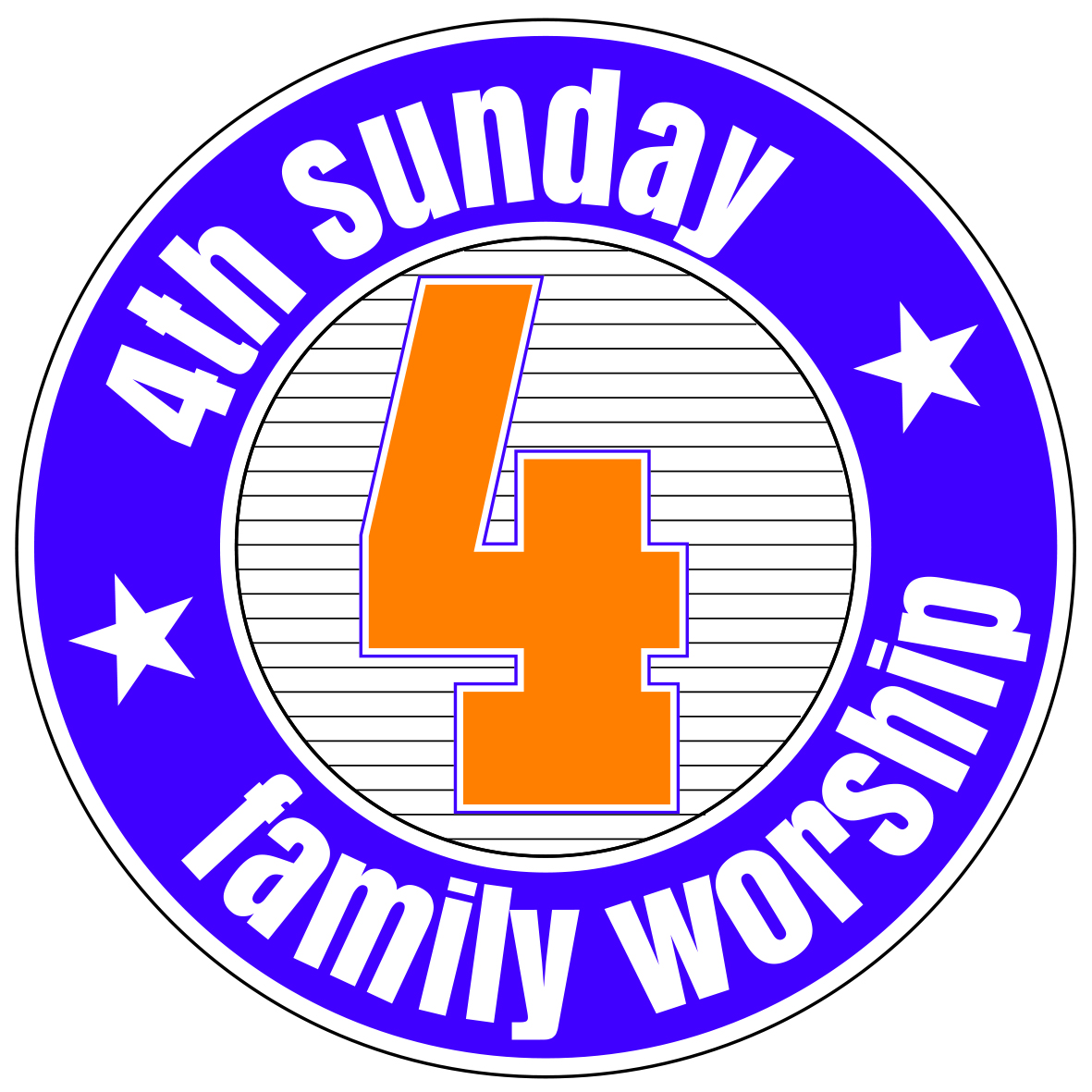 28       25          FIFTH SUNDAY30XX